Гуси-лебеди (сценарий для детей подготовительной группы) 2014г.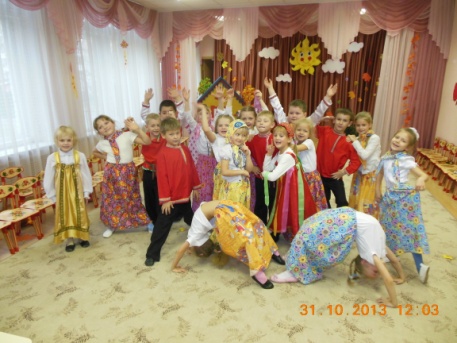 Действующие лица:Отец, Мать, Маша, Ванечка, Подружки, 2 гуся, Ежик, Речка, Баба-Яга, Печка, Яблоня.Дети входят в зал исполняя Песню «К нам гости пришли» р.н.п. и встают врассыпную.1. Вдаль убежало горячее лето, 
Тёплые дни растворяются где-то, 
Где-то остались лучи золотые, 
Тёплые волны остались морские! 2. Где-то остались леса и дубравы, 
Ягоды, фрукты, деревья и травы. 
Ну, а теперь – только листья желтеют 
И опадают, как только умеют! Песня «Спасибо тебе, Осень» Л.Олифировой.3. Дождь золотой по аллее гуляет, 
Дождь голубой мне в окно ударяет – 
Осень струится по лужам и стёклам, 
Улица наша уже вся промокла! 4. Мокнут деревья, и мокнут машины, 
И светофоры, и магазины! 
Дождь напевает нам песню свою, 
Я вам тихонько её пропою!       Дети поют песню с движениями «Кап-кап» З.Роот, потом садятся на места. 5. В пары станем мы легко 
Да подпрыгнем высоко, 
Да станцуем веселей, 
Становись-ка, поживей!       Дети танцуют «Польку» по выбору музыкального руководителя, садятся на места. Реб: А у нас на РусиСказки очень хороши! Представленье начинается, В гости сказка к нам является! Про гусей-лебедей, И про разных людей. Сказку эту старую Слушать каждый рад, Предлагаем сказочку Вам на новый лад!Артисты занимают свои места. Баба Яга за кулисами.Отец: Мы на ярмарку пойдем,
К вечеру нас ждите.
Остаетесь вы вдвоем,
Сильно не шалите!Мама (Маше): За Ваняткой присмотри,
Ты уже большая.За ворота не ходи.
Слышишь, запрещаю!Мама с папой уходят. Подружки приходят.Подружка:  Маша, Маша,выходи,                     В поле  нам пора идти!                     Песни петь, плясать, играть,                     Не придется нам скучать!Танец подружек «По малину». (садятся).Баба-Яга: А мальчишка – ничего,
Закачу пирушку!
Гуси! Эй, хватай его
И ко мне в избушку!Баба-Яга садится.Гуси-лебеди (поют хором)Жили у бабуси
Два веселых гуся.
Один смелый, другой – белый,Два весёлых гуся!Первый гусь-лебедь: Здравствуй, Ванечка-дружок!
Хочешь прокатиться?
Выходи к нам на лужок,
Будем веселиться!Гуси хватают Ваню и убегают. Маша поднимает перо гуся-лебедя.Маша (в ужасе): Ой, беда! Ванечку украли!Что же делать мне теперь,
Что скажу я маме?Выбегают дети с листочками. Встают вокруг Маши. Подружка: Стоят в лесу дремучем
Березы и дубы.
Плывут по небу тучи,
Внизу растут грибы!
Над лугом шмель кружится,
Довольный сам собой.
И словно птицы листьяКружатся над тобой!Упражнение с листьями по выбору музыкального руководителя.Маша: Вот по лесу я хожу, Ваню всё не нахожу.Деревья, милые, вы не видали, куда гуси- лебеди моего братца унесли?(деревья разбегаются врассыпную, шепчут, изображая шелест листьев) Ш-ш-ш-ш!Дерево: По тропиночке пойдёш-ш-шь,На полянку попадеш-ш-шь.Маша обходит круг. Появляется печка. Маша: Целый день я шла сюда –
Сосны все, да ели.
Печка, ты скажи, куда
Гуси полетели?Печка: Пирожков моих ржаных
Ты сперва попробуй.Маша: Что вы, что вы, я спешу!Печка: Ну тогда я не скажу.Маша: Вот напасть-то, вот беда!
Комары заели!
Яблоня, скажи куда
Гуси полетели?Яблоня: Я скажу, но ты сперва
Яблочко попробуй!Маша: Что вы, что вы, я спешу!Яблоня: Ну тогда я не скажу.Появляется речка. Маша: Эй, кисельны берега,
Реченька молочная,
Ты скажи мне, где Яга?
Есть к ней дело срочное!Речка: Я скажу, а ты пока
Киселька попробуй.
Маша: Что вы, что вы, я спешу!Речка: Ну тогда я не скажу.Речка убегает, выходит ежик.Маша: Ежик, ежик, ну скажи,Где мой брат Ванюша?
Но учти, что ничего
Я не буду кушать!Ежик: Прямо, Машенька, иди
Вон по той дорожке.
Скоро встретишь на пути
Дом на курьих ножках.Танец Бабка Ёжка Т. Морозовой и игра.На сцене Баба Яга и Ваня.Баба-Яга: Скушай, Ванечка-сынок,
Пряничков печатных.
Нагуляй скорей жирок,
Будешь – ужин знатный!Ваня бросает пряник, Баба Яга идет за ним, Маша убегает с Ваней на тулья к детям.Баба-Яга оглядывается и обнаруживает пропажу.Баба-Яга (грозно): Люди добрые, беда!Гуси-лебеди, сюда!
Баба Яга убегает, Маша с Ваней бегут по кругу, навстречу выходят Речка, Печка и Яблоня.Маша: Печка, речка, вы простите,
Что я нагрубила!
Яблонька, нас защити!Печка: Мы давно простили.Появляются гуси-лебеди.Маша с Ванечкой прячутся за речкой, печкой и яблоней. Первый гусь-лебедь: Только что же были здесь.
И куда девались?Видно, побежали в лес,
Значит, испугались!Второй гусь-лебедь (плача): Нас зажарят и съедят,
А тебе все шутки!Первый гусь-лебедь: Нас в деревне приютят
Две знакомых утки! (уходят).Ваня: Мы за все благодарим, вам спасибо говорим!Речка: Просто так вам не уйти.За добро добром плати.Яблоня: Яблоньке вы помогите, урожай мой соберите.Хоровод «Урожайная» Т.Попатенко и «Игра с яблоками».Маша с Ванечкой идут к крыльцу.Ваня: Ох, успели дотемна!
Мама не узнает.
Точно уж теперь она
Нас не заругает!Подходят Мама  и Отец.Мама: Мы купили мы вам подарки:     Ложки расписные.     Подходите, берите,     Всех вокруг повеселите! Оркестр по выбору музыкального руководителя.Реб.: С той поры уж много лет жили все они без бед.Вас мне жалко огорчать, сказку надо бы кончать.Яблоня (или другой ребенок): А за то, что вы старались, слушали и улыбались,Очень вас благодарю и подарки подарю —Яблонька свои дары принесла для детворы.(Выносят яблоки.)Звучит русская народная мелодия, дети выходят из зала.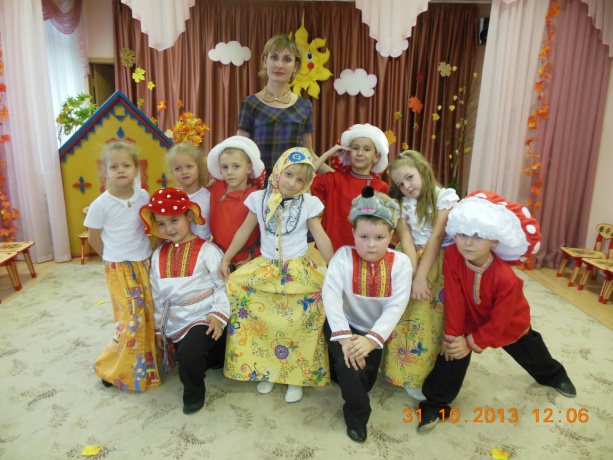 Маша обходит круг. Появляется яблоня.